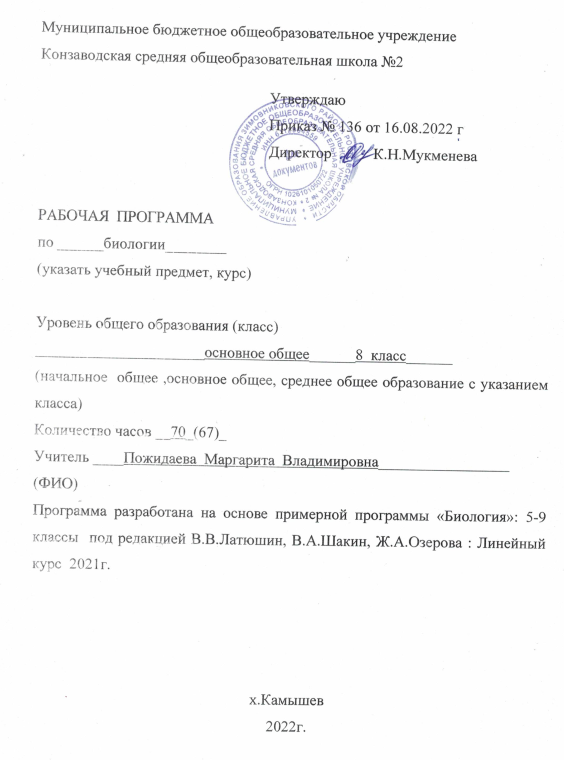 Раздел 1. Пояснительная записка	Нормативно-правовое обеспечение программы по предмету «Биология»1. Федеральный закон от 29.12.2012 г. № 273-ФЗ (ред. от 14.07.2022) «Об образовании в Российской Федерации» (с изм. и доп., вступ. В силу с 01.09.2022)2. Федеральный государственный образовательный стандарт основного общего образования (приказ Минобрнауки России от 17.12.2010 г.       № 1897) (ред. от 11.12.2020)3. Письмо Минобразования Ростовской области от 20.05.2022 г №24/3.1 - 8923 «Рекомендации по составлению учебного плана образовательных организаций, реализующих основные образовательные программы начального общего, основного общего, среднего общего образования, расположенных на территории Ростовской области» на 2022-2023 учебный год.4. Приказ Министерства просвещения РФ от 20.05.2020 г. № 254  «Об утверждении федерального перечня учебников, допущенных к использованию при реализации имеющих государственную аккредитацию образовательных программ начального общего, основного общего, среднего общего образования организациями, осуществляющими образовательную деятельность (с изм. приказ Минпросвещения России от 23.12.2020 №766) 5. СП 3.1/2.4.3598-20 «Санитарно-эпидемиологические требования к устройству, содержанию и организации работы образовательных организаций и других объектов социальной инфраструктуры для детей и молодёжи в условиях распространения новой коронавирусной инфекции (COVID – 19) (Зарегистрировано в Минюсте России 03.07.2020 №58824)6. Областной закон от 14.11.2013 г. №26-ЗС «Об образовании в Ростовской области» (в ред. от 29.06.2022 г. №362-ЗС)7. Основная образовательная программа основного общего образования МБОУ  Конзаводской  СОШ № 2 на 2022- 2023 учебный год, пр.от 16.08.2022 г. №1368.Примерная программа по «Биологии»5-9 классы автор В.В. Пасечник, Линейный курс 2021г.9. Программа «Биология. Животные 8 класс», авторы – В.В.Латюшин, В.А.Шакин, Ж.А.Озерова : Линейный курс  2021г.   Биологическое образование в основной школе должно обеспечить формирование биологической и экологической грамотности, расширение представлений об уникальных особенностях живой природы, ее многообразии и эволюции, человеке как биосоциальном существе, развитие компетенций в решении практических задач, связанных с живой природой.	Биологическое образование способствует формированию у учащихся системы знаний как о живой природе, так и об окружающем мире в целом, раскрывает роль биологической науки в экономическом и культурном развитии общества, вносит большой вклад в формирование научного мировоззрения.	Курс биологии на ступени основного общего образования направлен на формирование у учащихся представлений об отличительных особенностях живой природы, ее многообразии эволюции, человеке как биосоциальном существе. Для формирования у учащихся основ научного мировоззрения, развития интеллектуальных способностей и познавательных интересов, познавательной, нравственной и эстетической культуры, сохранения окружающей среды и собственного здоровья в процессе изучения биологии основное внимание должно уделяться знакомству учащихся с методами научного познания живой природы, постановке проблем, требующих от учащихся самостоятельной деятельности по их разрешению. Успешно реализовать поставленные цели и задачи возможно лишь при использовании методической системы, в основе которой лежит системно-деятельностный подход и разумно сочетается педагогическое управление с инициативой, познавательной активностью и самостоятельностью учащихся. Данная система должна предоставлять возможность учителю в каждом конкретном случае находить оптимальное соотношение репродуктивной и творческой познавательной деятельности учащихся и при этом должна быть посильной для учащихся и не требовать больших трудозатрат от учителя.	Важным звеном методической системы обучения биологии должна стать коллективная деятельность учащихся, которая способствует развитию их познавательной активности и самостоятельности, оказывает положительное влияние на формирование приемов умственных действий, умений самостоятельной работы. Она существенно изменяет и характер деятельности учителя, усиливая его ведущую роль как организатора и руководителя учебно-познавательной деятельности учащихся.	В учебном плане МБОУ Деркульская ООШ на 2020-2021 учебный год  отведено для обязательного изучения предмета биология в 8 классе 70 часов (из расчета 2 часа в неделю).  	Программа составлена для учащихся 8 класса МБОУ Деркульская ООШ. Срок реализации:1 год.Цели и задачи учебного курса (предмета) «Биология»	Освоение учебного предмета «Биология» направлено на:	развитие у обучающихся ценностного отношения к объектам живой природы, 	создание условий для формирования интеллектуальных, гражданских, коммуникационных, информационных компетенций. 	Обучающиеся овладеют:	научными методами решения различных теоретических и практических задач, 	умениями формулировать гипотезы, 	конструировать, проводить эксперименты, 	оценивать и анализировать полученные результаты, сопоставлять их с объективными реалиями жизни.	Учебный предмет «Биология» способствует формированию у обучающихся умения:	безопасно использовать лабораторное оборудование, 	проводить исследования, 	анализировать полученные результаты, 	представлять и научно аргументировать полученные выводы.	Изучение предмета «Биология» в части формирования у обучающихся научного мировоззрения, освоения общенаучных методов (наблюдение, измерение, эксперимент, моделирование), освоения практического применения научных знаний основано на межпредметных связях с предметами «Физика», «Химия», «География», «Математика», «Экология», «Основы безопасности жизнедеятельности», «История», «Русский язык», «Литература» и др.Планируемые результаты изучения учебного курса	Личностные 	Личностные результаты освоения курса основного общего образования отражают:	1) сформированность у обучающихся социально значимых понятий, усваиваемых в единстве урочной и воспитательной деятельности:об отношениях человека и природы, о сущности, месте и роли человека в природной среде, о сохранении биосферы, об адаптации человека к природным условиям и использовании своих знаний для построения разумных отношений с окружающей средой, о природе как источнике производственной активности и основе материального труда человека; о научной картине мира, о сущности закономерностей развития природы и общества, о понимании этих закономерностей как условии формирования осознанной жизненной позиции личности, её социально-политических, нравственных и эстетических взглядов и идеалов;2) сформированность заинтересованности в расширении знаний об устройстве мира и общества; интереса к самопознанию; к творческой деятельности; готовности к саморазвитию и самообразованию; способность к адаптации в динамично изменяющейся социальной и информационной среде; освоение основ целостного мировоззрения, соответствующего современному уровню развития науки, общественной практики и индивидуальному своеобразию обучающихся (популяризация научных знаний);3) сформированность ответственного отношения к жизни и установки на здоровый образ жизни, исключающей употребление алкоголя, наркотиков, курение, нанесение иного вреда здоровью и направленный на физическое самосовершенствование на основе подвижного образа жизни, занятий физической культурой и спортом; навыков безопасного и здорового образа жизни, в первую очередь, санитарно-гигиенических, связанных с правильным питанием; необходимости самозащиты от информации, причиняющей вред здоровью и психи ческому развитию, в том числе, в Интернет-среде (физическое воспитание и формирование культуры здоровья); 4) стремление к осознанному выбору и построению дальнейшей индивидуальной траектории образования с учетом многообразия мира профессий, профессиональных предпочтений и участия в профориентационной деятельности; сформированность уважения к людям труда и их трудовым достижениям, к результатам труда других людей, в том числе, бережного отношения к личному и школьному имуществу, уважительного отношения к труду на основе опыта заинтересованного участия в социально значимом труде (трудового воспитание); 5) сформированность основ экологической культуры, развитие опыта экологически ориентированной рефлексивно-оценочной и практической деятельности в жизненных ситуациях; формирование нетерпимого отношения к действиям, приносящим вред экологии (экологическое воспитание).Метапредметные 	Метапредметные результаты освоения курса основного общего образования отражают:	1) познавательными универсальными учебными действиями:переводить практическую задачу в учебную;умение формулировать учебно-познавательную задачу, обосновывать ее своими интересами, мотивами, учебными потребностями, поставленными проблемами;способность выбирать способ решения задачи из изученных, оценивать целесообразность и эффективность выбранного алгоритма;умение самостоятельно составлять алгоритм (или его часть) для решения учебной задачи, учитывать время, необходимое для этого;умение выбирать методы познания окружающего мира (наблюдение, исследование, опыт, проектная деятельность и пр.) в соответствии с поставленной учебной задачей;умение проводить по самостоятельно составленному плану опыт, эксперимент, небольшое исследование по установлению особенностей объекта изучения, причинно-следственных связей и зависимостей объектов между собой;умение формулировать обобщения и выводы по результатам проведенного наблюдения, опыта, исследования, презентовать полученные результаты; умение использовать уместно базовые межпредметные понятия и термины, отражающие связи и отношения между объектами, явлениями, процессами окружающего мира;умение осуществлять логические операции по установлению родовидовых отношений, ограничению понятия, группировке понятий по объему и содержанию;умение выделять и структурировать признаки объектов (явлений) по заданным существенным основаниям;умение осуществлять логическую операцию перехода от видовых признаков к родовому понятию, от понятия с меньшим объёмом к понятию с большим объёмом; умение распознавать ложные и истинные утверждения; умение устанавливать существенный признак классификации, основания для сравнения; критерии проводимого анализа, формулировать выводы по их результатам;умение приводить аргументы, подтверждающие собственное обобщение, вывод с учетом существующих точек зрения; умение использовать знаково-символические средства для представления информации и создания несложных моделей изучаемых объектов; умение преобразовывать предложенные модели в текстовый вариант представления информации, а также предложенную текстовую информацию в модели (таблица, диаграмма, схема и др.) в соответствии с поставленной учебной задачей;умение строить план, схему, алгоритм действия, исправлять (восстанавливать, дополнять) предложенный алгоритм на основе имеющихся знаний об изучаемом объекте;умение делать выводы с использованием дедуктивных и индуктивных умозаключений, умозаключений по аналогии;умение осуществлять анализ требуемого содержания, различать его фактическую и оценочную составляющую, представленного в письменном источнике, диалоге, дискуссии.2) овладение навыками работы с информацией:умение работать с информацией (выбор, анализ, ранжирование, систематизация и интерпретация информации различного вида, оценка ее соответствия цели информационного поиска);находить требуемый источник с помощью электронного каталога и поисковых система Интернета; сопоставлять информацию, полученную из разных источников;характеризовать/оценивать источник в соответствии с задачей информационного поиска; самостоятельно формулировать основания для извлечения информации из источника (текстового, иллюстративного, графического), учитывая характер полученного задания;овладение навыками работы с двумя и более источниками (в том числе разных видов), содержащими прямую и косвенную информацию; умение распознавать достоверную и недостоверную информацию; реализовывать предложенный учителем способ проверки достоверности информации; умение определять несложную противоречивую информацию, самостоятельно находить способы ее проверки;умение подбирать иллюстративную, графическую и текстовую информацию в соответствии с поставленной учебной задачей;соблюдение правил информационной безопасности в ситуациях повседневной жизни и при работе в сети Интернет;участие в коллективном сборе информации (опрос, анкетирование), группировать полученную информацию в соответствии с предложенными критериями.3) овладение регулятивными действиями:умение самостоятельно планировать деятельность (намечать цель, создавать алгоритм, отбирая целесообразные способы решения учебной задачи);умение оценивать средства (ресурсы), необходимые для решения учебно-познавательных задач;умение осуществлять контроль результата (продукта) и процесса деятельности (степень освоения способа действия) по заданным и/или самостоятельно определенным критериям;умение вносить коррективы в деятельность на основе новых обстоятельств, измененных ситуаций, установленных ошибок, возникших трудностей;умение предвидеть трудности, которые могут возникнуть при решении данной учебной задачи; объяснять причины успеха (неудач) в деятельности;овладение умениями осуществлять совместную деятельность (договариваться, распределять обязанности, подчиняться, лидировать, контролировать свою работу) в соответствии с правилами речевого этикета;умение оценивать полученный совместный результат, свой вклад в общее дело, характер деловых отношений, проявлять уважение к партнерам по совместной работе, самостоятельно разрешать конфликты;умение осуществлять взаимоконтроль и коррекцию процесса совместной деятельности;умение устранять в рамках общения разрывы в коммуникации, обусловленные непониманием \ неприятием со стороны собеседника задачи, формы или содержания диалога;4) овладение коммуникативными и универсальными учебными действиями:владение смысловым чтением текстов разного вида, жанра, стиля с целью решения различных учебных задач, для удовлетворения познавательных запросов и интересов: определять тему, назначение текста, резюмировать главную идею, мысль текста, цель его создания; различать основную и дополнительную информацию, устанавливать логические связи и отношения, представленные в тексте; выявлять детали, важные для раскрытия основной мысли, идеи, содержания текста;владение умениями участия в учебном диалоге — следить за соблюдением процедуры обсуждения, задавать вопросы на уточнение и понимание идей друг друга; сопоставлять свои суждения с суждениями других участников диалога;умение определять жанр выступления и в соответствии с ним отбирать содержание коммуникации; учитывать особенности аудитории;соблюдение нормы публичной речи и регламент; адекватно теме и ситуации общения использовать средства речевой выразительности для выделения смысловых блоков своего выступления, а также поддержания его эмоционального характера;умение формулировать собственные суждения (монологические высказывания) в форме устного и письменного текста, целесообразно выбирая его жанр и структуру в соответствии с поставленной целью коммуникации и адресатом. Предметные	Четвертый год обучения	Учащиеся должны:описывать общий принцип строения клетки животных;перечислять особенности процессов жизнедеятельности и проявления признаков жизни у животных;называть основные систематические группы животных;описывать особенности строения клетки одноклеточных животных;описывать общие и индивидуальные черты одноклеточные растений и животных;описывать общий принцип проявления признаков жизни у простейших;называть основные характеристики групп простейших;приводить примеры простейших, относящихся к разным систематическим группам; описывать значение простейших разных систематических групп в природе и жизни человека;называть пути заражения человека паразитическими простейшими и меры профилактики этих заболеваний.описывать особенности строения кишечнополостных; описывать особенности строения клеток кишечнополостных (эпителиально-мускульные, стрекательные, нервные, промежуточные, эпителиально-пищевариетльные, железистые, половые);называть общие и индивидуальные черты клеток одноклеточных и многоклеточных животных;описывать общий принцип проявления признаков жизни у многоклеточных животных;называть основные характеристики типа Кишечнополостные;различать представителей классов Кишечнополостных; описывать значение кишечнополостных разных систематических групп в природе и жизни человека;называть меры предосторожности при купании в местах, где могут обитать опасные для человека кишечнополостные;указывать на опасность для коралловых рифов, которую представляет увеличение содержания углекислого газа в атмосфере.описывать особенности строения свободно живущих плоских червей;называть особенности строения паразитических плоских червей в связи с организменной средой обитания;давать общую характеристику типа Плоские черви;различать представителей классов плоских червей; описывать значение плоских червей в природе и жизни человека;называть пути заражения человека паразитическими плоскими червями;перечислять меры профилактики заражения паразитическими плоскими червями.описывать особенности строения свободно живущих круглых червей;указывать на преимущества сквозной пищеварительной системы;называть особенности строения паразитических круглых червей в связи с организменной средой обитания;давать общую характеристику типа Круглые черви;различать представителей типа Круглые черви; описывать значение круглых червей в природе и жизни человека; называть пути заражения человека паразитическими круглыми червями; перечислять меры профилактики заражения паразитическими круглыми червями.описывать особенности строения кольчатых червей;называть особенности строения кольчатых червей, относящихся к разным классам;давать общую характеристику типа Кольчатые черви;различать представителей классов кольчатых червей; описывать эволюционные преимущества кольчецов по сравнению с другими группами червей;описывать значение кольчатых червей в природе и жизни человека.описывать особенности строения моллюсков;называть особенности строения моллюсков, относящихся к разным классам;давать общую характеристику типа Моллюски;различать представителей классов моллюсков; описывать значение моллюсков в природе и жизни человека;описывать влияние человека на видовое разнообразие моллюсков;называть меры уменьшения влияния деятельности человека на редкие и исчезающие виды моллюсков.описывать общие особенности строения членистоногих;называть особенности строения членистоногих, относящихся к разным классам;давать общую характеристику типа Членистоногие;различать представителей классов членистоногих; описывать эволюционные преимущества членистоногих перед другими группами беспозвоночных;описывать значение членистоногих в природе и жизни человека;перечислять редкие и охраняемые виды членистоногих РФ и своей местности;называть меры охраны редких и исчезающих видов членистоногих;перечислять опасные для человека виды членистоногих и меры безопасного поведения в местности, где они обитают.описывать общий план строения хордовых на примере ланцетника;перечислять основные группы типа Хордовые.описывать внешнее и внутреннее строение костных рыб (на примере окуня);описывать особенности процессов жизнедеятельности костных рыб в связи с водной средой обитания; называть отличительные черты строения хрящевых рыб;различать представителей костных и хрящевых рыб; описывать значение рыб в природе и жизни человека.описывать внешнее и внутреннее строение земноводных (на примере лягушки);описывать особенности процессов жизнедеятельности земноводных в связи с водной и наземно-воздушной средами обитания;называть отличительные черты строения представителей отрядов земноводных;различать представителей земноводных; описывать значение земноводных в природе и жизни человека;называть редкие и охраняемые виды земноводных, а так же меры их охраны.описывать внешнее и внутреннее строение пресмыкающихся (на примере ящерицы);описывать особенности процессов жизнедеятельности пресмыкающихся в связи с наземно-воздушной средой обитания;различать представителей пресмыкающихся, относящихся к разным отрядам; описывать значение земноводных в природе и жизни человека;называть редкие и исчезающие виды пресмыкающихся и способы их охраны;перечислять виды опасных для человека пресмыкающихся своей местности и меры предосторожности при встрече с ними.описывать внешнее и внутреннее строение птиц (на примере голубя);описывать особенности процессов жизнедеятельности птиц в связи с наземно-воздушной средой обитания; описывать особенности процессов жизнедеятельности птиц в связи с полетом;различать представителей птиц, относящихся к разным отрядам и экологическим группам; описывать значение птиц в природе и жизни человека;указывать на то, что заболевание сальмонеллез может передаваться не только через мясо, но и через яйца птиц;называть меры профилактики заболевания сальмонеллезом;описывать общие приемы разведения птиц в неволе;описывать внешнее и внутреннее строение млекопитающих (на примере собаки);описывать особенности процессов жизнедеятельности млекопитающих в связи с наземно-воздушной средой обитания; описывать особенности размножения и развития млекопитающих;различать представителей млекопитающих, относящихся к разным отрядам и экологическим группам; перечислять характерные черты представителей основных отрядов млекопитающих;описывать значение млекопитающих в природе и жизни человека;описывать пути заражения бешенством и способы его профилактики.описывать принцип строения вирусов;указывать на то, что вирусы являются внутриклеточными паразитами и условно живыми организмами; описывать особенности размножения вирусов;различать вирусы; описывать значение вирусов в природе и жизни человека;приводить примеры наиболее распространенных вирусных инфекций человека.Содержание программы	Тема. Введение - 4 часа	Зоология — наука о животных. Разделы зоологии. Зоология и техника — бионика. 	Отличительные признаки животных. Особенности животной клетки. Уровни организации животного организма. Животные одноклеточные, колониальные и многоклеточные.	Ткани животных, их основные типы. Отличительные признаки тканей животных. 	Органы и системы органов животных. Отличие строения органов и систем органов животных от растений. 	Форма, симметрия, размеры и окраска тела животных.	Лабораторная работа№1. Изучение многообразия тканей животного*.	Экскурсия. Многообразие животных	Тема.  Одноклеточные животные - 4 часа	Простейшие. Общая характеристика. Значение простейших как образователей осадочных пород и возбудителей заболеваний.	Лабораторная работа№2. Изучение строения и передвижения одноклеточных животных №3. Наблюдение за питанием инфузории-туфельки*.№4. Рассматривание раковин простейших в меле и известняке.	Тема.  Просто устроенные беспозвоночные - 7 часа	Многоклеточные животные. 	Тип Кишечнополостные. Общая характеристика. Кишечнополостные — многоклеточные двуслойные животные. Значение коралловых полипов в рифообразовании.	Типы Плоские, Круглые черви. Общая характеристика. Черви — многоклеточные трехслойные животные. Значение червей как почвообразователей, паразитов растений, животных и человека.	Тема.  Целомические беспозвоночные - 16 часов	Тип Кольчатые черви. Общая характеристика. Черви — многоклеточные трехслойные животные. Значение червей как почвообразователей, паразитов растений, животных и человека.	Тип Членистоногие. Общая характеристика. Членистоногие — самые высокоорганизованные беспозвоночные. Ракообразные, паукообразные, насекомые. Значение членистоногих в природе.	Тип Моллюски. Общая характеристика. Моллюски — мягкотелые животные. Значение моллюсков в природе. 	Лабораторные работы№5. Изучение внешнего строения дождевого червя, наблюдение за его передвижением и реакциями на раздражение.№6. Особенности строения ракообразных на примере креветки.№7. Внешнее строение насекомых.№8. Типы развития насекомых*. №9. Особенности строения раковин моллюсков.	Экскурсия. Разнообразие и роль членистоногих в природе родного края. Тема.  Первичноводные позвоночные - 8 часов	Тип Хордовые. Общая характеристика. Бесчерепные и позвоночные. 	Надкласс Рыбы — первичноводные позвоночные животные. Общая характеристика. 	Приспособленность рыб к разным условиям обитания и образу жизни. Значение рыб в природе.	Класс Земноводные. Общая характеристика. Земноводные — четвероногие первичноводные животные. Приспособление земноводных к жизни в воде и на суше. Значение земноводных в природе.	Лабораторная работа№10.Внешнее строение и передвижение рыб.Тема.  Первичноназемные позвоночные - 16 часовКласс Пресмыкающиеся. Общая характеристика. Пресмыкающиеся — первичноназемные позвоночные животные. Приспособленность к жизни на суше. Значение пресмыкающихся в природе.	Класс Птицы. Общая характеристика. Птицы — теплокровные позвоночные животные. Приспособления птиц к полету. Экологические группы птиц. Значение птиц в природе.	Класс Млекопитающие. Общая характеристика. Млекопитающие — самые высокоорганизованные теплокровные позвоночные животные. Экологические группы млекопитающих. Значение млекопитающих в природе.	Лабораторные работы№11. Изучение внешнего строения и перьевого покрова птиц. №12. Особенности строения яйца птиц.№13. Изучение внешнего строения, скелета и зубной системы млекопитающих.	Экскурсия. Разнообразие птиц и млекопитающих местности проживания (экскурсия в природу, зоопарк или музей).	Тема.  Эволюция животного мира - 11 часов	Опора и движение животных. Бесскелетные животные и их передвижение. Скелетные системы животных. Животные с наружным скелетом. Особенности наружного скелета и мышечной системы. Животные с внутренним скелетом. Особенности внутреннего скелета и мышечной системы. Способы передвижения животных. 	Питание и пищеварение у животных. Значение питания. Питательные вещества. Особенности питания животных. Способы захвата пищи. Кишечная полость. Пищеварительный тракт. Пищеварительные железы. Всасывание питательных веществ. 	Дыхание животных. Значение дыхания. Кожное и жаберное дыхание животных водной среды обитания. Воздушное дыхание животных. Кожное, трахейное, легочное дыхание. 	Транспорт веществ у животных. Значение транспорта веществ. Передвижение веществ у одноклеточных. Транспортные системы. Кровеносная система: незамкнутая, замкнутая. Сердце и кровеносные сосуды. Круги кровообращения. 	Выделение у животных. Значение выделения. Выделение у одноклеточных, водных и почвенных беспозвоночных. Выделение у наземных животных. Мальпигиевые сосуды. Почки. 	Покровы тела и защита у животных. Типы покровов животных. Кожа и ее производные. Роль кожи в теплоотдаче. Приспособления животных к жизни в условиях неблагоприятных температур. Средства пассивной и активной защиты у животных.Координация и регуляция у животных. Раздражимость. Таксисы. Рефлексы. Нервная система: сетчатая, стволовая, узловая, трубчатая. Головной мозг. Органы чувств. Зрение, обоняние, слух. Эндокринные железы.	Поведение животных. Инстинкты. Пищевое, оборонительное, половое, ориентировочное и территориальное поведение. Общественная организация у животных. Стайное и стадное поведение. Условные рефлексы. Поведение, связанное с научением. 	Размножение и развитие животных. Бесполое размножение. Прямое деление. Почкование. Фрагментация. Половое размножение. Обоеполые и раздельнополые животные. Половые органы и половые клетки. Оплодотворение наружное и внутреннее. Зародышевое развитие. Развитие после рождения: прямое, непрямое.	Представления об историческом развитии животного мира. 	Основные этапы эволюции беспозвоночных животных. Одноклеточные животные. Колониальность. Происхождение многоклеточных животных. От низших многоклеточных к высшим многоклеточным животным. Двуслойные и трехслойные животные. 	Основные этапы эволюции позвоночных. Черты сходства и различия позвоночных и беспозвоночных. Первичноводные и полуводно-полуназемные хордовые. Первичноназемные хордовые животные. Вторичноводные хордовые.	Вымершие животные. Древние пресмыкающиеся — динозавры. Примитивные яйцекладущие млекопитающие. Живые ископаемые. Группы животных, достигших эволюционного расцвета. 	Вид как основная систематическая категория. Классификация животных. 	Тема.  Значение животных в природе и жизни человека - 4 часа	Животные и среда обитания. Приспособленность животных к условиям среды обитания. Жизненные формы. Животные — обитатели воды. Животные — обитатели суши. Животные — обитатели почвы. Животные — паразиты.	Популяция животных. Одиночный и семейный образ жизни. Колонии, стаи и стада.	Взаимоотношения между популяциями разных видов животных. Взаимоотношения животных с растениями и другими организмами природного сообщества. Цепи и сети питания. Экосистема. 	Животный мир Земли. Основные закономерности распределения животных на планете. Понятие о фауне природных зон Земли.	Воздействие человека на животных. Промысловые животные. Рыболовство. Охота. Охрана промысловых зверей, птиц, рыбных богатств. Рыборазведение. Домашние животные. Одомашнивание. Понятие о породе. Животноводство. Птицеводство. Рыбоводство. Пчеловодство. Шелководство. Животные сельскохозяйственных угодий. Насекомые — опылители растений. Насекомые — вредители культурных растений. Хищные птицы — регуляторы численности насекомыхи грызунов. Насекомые — паразиты вредителей культурных растений. 	Животные города. Состав и особенности городской фауны. Привлечение и охрана животных города. Значение городской фауны.Охрана редких и исчезающих видов животных. Охраняемые виды животных Красной книги РФ. Закон «О животном мире».7.Учебно-методическое и материально-техническое обеспечениеПрограмма по биологии для общеобразовательных школ, гимназий, лицеев. Министерство образования РФ. –В.В.Латюшин, В.А.Шапкин, Ж.А.Озерова  Линейный курс 2021г.Оценка качества подготовки выпускников основной школы по биологии. Министерство образования РФ. – Линейный курс 2021г.Тематическое и поурочное планирование к учебнику «Биология. Животные 8класс» В.В.Латюшин, В.А.Шапкин, Ж.А.Озерова  Линейный курс 2021г.Иванова Т.В.Тесты по биологии 6-11кл. – М: Астрель, 2021.DVD «Анатомия и физиология человека 1и2 часть». – М: Кварт, 2021.Оборудование кабинета.1.Ученические столы двухместные с комплектом стульев.2.Стол учительский.3.Компьютерный стол.4.Шкафы для хранения учебников, дидактических материалов,пособий.5.Настенная доска с держателями для таблиц и карт.Технические средства1.Персональный компьютер.2.Мультимедийный проектор.3.Сканер,принтер.4.Телевизор.Учебно-практическое и учебно-лабораторное оборудование1.Цифровая лаборатория.2.Микроскопы.3.Модели:Скелет человека, Глаз человека, Головной мозг человека , Позвонки, Сердце, Легкие.
4.Рельефные модели, демонстрационные: Рельефные таблицы представляют собой полуобъемные, цветные изображения систем органов. Главная информация выделяется в рельефных таблицах не только цветом, но и рельефом. Глубина рельефа может быть от 1 до 7 см .Таблицы: «Кожа», «Пищеварительная системы», «Скелет человека», «Органы выделения», «Дыхательная система», «Выделительная система».Таблицы по «Анатомии» , «Физиологии»,  «Гигиене».Информационное  обеспечение1.Интернет-ресурсы,соответствующие тематике программы по биологии:http://school-collection.edu.ru(Единая образовательная коллекция ЦОР)http://www.openclass.ru/collectionhttp://youtube.com Видио-уроки по биологииhttp://metodisty.ru Видио-уроки по биологии900igr.net Презентации по биологии.Видеофильмы: Анатомия и физиология человека. Выпуск 1 Анатомия и физиология человека. Выпуск 2 Анатомия и физиология человека. Выпуск 3 Анатомия и физиология человека. Выпуск 4 Биология. Анатоми и физиология человека.Мультимедийно  учебное пособие нового образцаДиск. Атлас морфологии человекаКритерии и нормы оценки.Оценка устного  ответа обучающихсяОтметка "5" ставится в случае:1. Знания, понимания, глубины усвоения обучающимся всего объёма программного материала. 
2. Умения выделять главные положения в изученном материале, на основании фактов и примеров обобщать, делать выводы, устанавливать межпредметные и внутрипредметные связи, творчески применяет полученные знания в незнакомой ситуации. 
3. Отсутствие ошибок и недочётов при воспроизведении изученного материала, при устных ответах устранение отдельных неточностей с помощью дополнительных вопросов учителя, соблюдение культуры устной речи. 
Отметка "4":1.Знание всего изученного программного материала. 
2.Умений выделять главные положения в изученном материале, на основании фактов и примеров обобщать, делать выводы, устанавливать внутрипредметные связи, применять полученные знания на практике. 
3.Незначительные (негрубые) ошибки и недочёты при воспроизведении изученного материала, соблюдение основных правил культуры устной речи. 
Отметка "3" (уровень представлений, сочетающихся с элементами научных понятий): 
1.Знание и усвоение материала на уровне минимальных требований программы, затруднение при самостоятельном воспроизведении, необходимость незначительной помощи преподавателя. 
2.Умение работать на уровне воспроизведения, затруднения при ответах на видоизменённые вопросы. 
3.Наличие грубой ошибки, нескольких негрубых при воспроизведении изученного материала, незначительное несоблюдение основных правил культуры устной речи.Отметка"2": 
1.Знание и усвоение материала на уровне ниже минимальных требований программы, отдельные представления об изученном материале. 
2. Отсутствие умений работать на уровне воспроизведения, затруднения при ответах на стандартные вопросы. 
3. Наличие нескольких грубых ошибок, большого числа негрубых при воспроизведении изученного материала, значительное несоблюдение основных правил культуры устной речи.Оценка выполнения практических (лабораторных) работОтметка"5" ставится, если обучающийся: 
1. Правильно определил цель опыта. 
2. Выполнил работу в полном объеме с соблюдением необходимой последовательности проведения опытов и измерений. 
3. Самостоятельно и рационально выбрал и подготовил для опыта необходимое оборудование, все опыты провел в условиях и режимах, обеспечивающих получение результатов и выводов с наибольшей точностью. 
4. Научно грамотно, логично описал наблюдения и сформулировал выводы из опыта. В представленном отчете правильно и аккуратно выполнил все записи, таблицы, рисунки, графики, вычисления и сделал выводы. 
5. Проявляет организационно-трудовые умения (поддерживает чистоту рабочего места и порядок на столе, экономно использует расходные материалы). 
6. Эксперимент осуществляет по плану с учетом техники безопасности и правил работы с материалами и оборудованием. 
Отметка "4" ставится, если обучающийся: 
1. Опыт проводил в условиях, не обеспечивающих достаточной точности измерений. 
2. Или было допущено два-три недочета. 
3. Или не более одной негрубой ошибки и одного недочета. 
4. Или эксперимент проведен не полностью. 
5. Или в описании наблюдений из опыта допустил неточности, выводы сделал неполные.
Отметка "3" ставится, если обучающийся: 
1. Правильно определил цель опыта; работу выполняет правильно не менее чем наполовину, однако объём выполненной части таков, что позволяет получить правильные результаты и выводы по основным, принципиально важным задачам работы. 
2. Или подбор оборудования, объектов, материалов, а также работы по началу опыта провел с помощью учителя; или в ходе проведения опыта и измерений были допущены ошибки в описании наблюдений, формулировании выводов. 
3. Опыт проводился в нерациональных условиях, что привело к получению результатов с большей погрешностью; или в отчёте были допущены в общей сложности не более двух ошибок (в записях единиц, измерениях, в вычислениях, графиках, таблицах, схемах, и т.д.) не принципиального для данной работы характера, но повлиявших на результат выполнения. 
4. Допускает грубую ошибку в ходе эксперимента (в объяснении, в оформлении работы, в соблюдении правил техники безопасности при работе с материалами и оборудованием), которая исправляется по требованию учителя. 
Отметка "2" ставится, если обучающийся: 
1. Не определил самостоятельно цель опыта; выполнил работу не полностью, не подготовил нужное оборудование и объем выполненной части работы не позволяет сделать правильных выводов. 
2. Или опыты, измерения, вычисления, наблюдения производились неправильно. 
3. Или в ходе работы и в отчете обнаружились в совокупности все недостатки, отмеченные в требованиях к оценке "3". 
4. Допускает две (и более) грубые ошибки в ходе эксперимента, в объяснении, в оформлении работы, в соблюдении правил техники безопасности при работе с веществами и оборудованием, которые не может исправить даже по требованию учителя.Оценка самостоятельных письменных и контрольных работ.Отметка"5" ставится, если обучающийся: 
1.Выполнил работу без ошибок и недочетов. 
2. Допустил не более одного недочета. 
Отметка "4" ставится, если обучающийся выполнил работу полностью, но допустил в ней: 
1. Не более одной негрубой ошибки и одного недочета. 
2. Или не более двух недочетов. 
Отметка "3" ставится, если обучающийся правильно выполнил не менее 2/3 работы или допустил: 
1. Не более двух грубых ошибок. 
2. Или не более одной грубой и одной негрубой ошибки и одного недочета. 
3. Или не более двух-трех негрубых ошибок. 
4. Или одной негрубой ошибки и трех недочетов. 
5. Или при отсутствии ошибок, но при наличии четырех-пяти недочетов. 
Отметка "2" ставится, если обучающийся: 
1. Допустил число ошибок и недочетов превосходящее норму, при которой может быть выставлена оценка "3". 
2. Или если правильно выполнил менее половины работы.Порядок выставления текущих отметок в 8 классе наряду с оцениванием обучающихся по признакам успешности используется 5 – бальная система оценивания, при этом отметка «1» не используется.Максимальный уровень86 – 100 %«5»Повышенный уровень66 – 85 %«4»Базовый уровень51 – 65 %«3»Формальный уровень31 – 50 %«2»РАССМОТРЕНА            СОГЛАСОВАНОЗаместитель  директора по УМРС.К.Шахбанова           Ф.И.О.                        (подпись)« 16 »августа 2022 г                                   (дата)